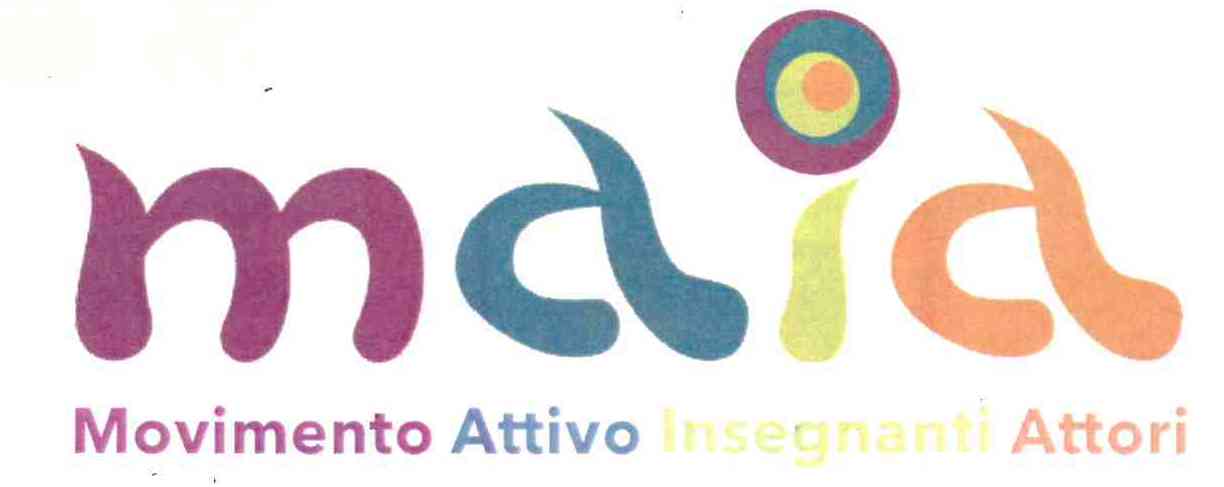 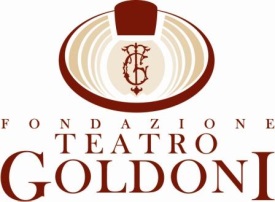 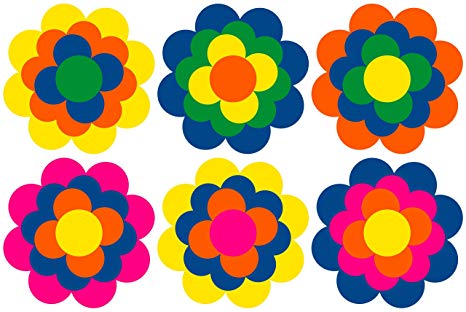 Modulo d’iscrizione 2018/19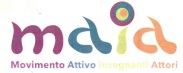 Progetto  “                     Movimento attivo insegnanti attori”_l_ sottoscritt_ ___________________________________________________________________nat_ a ____________________ il _____________codice fiscale  ____________________________Docente presso la scuola  ___________________________________________________________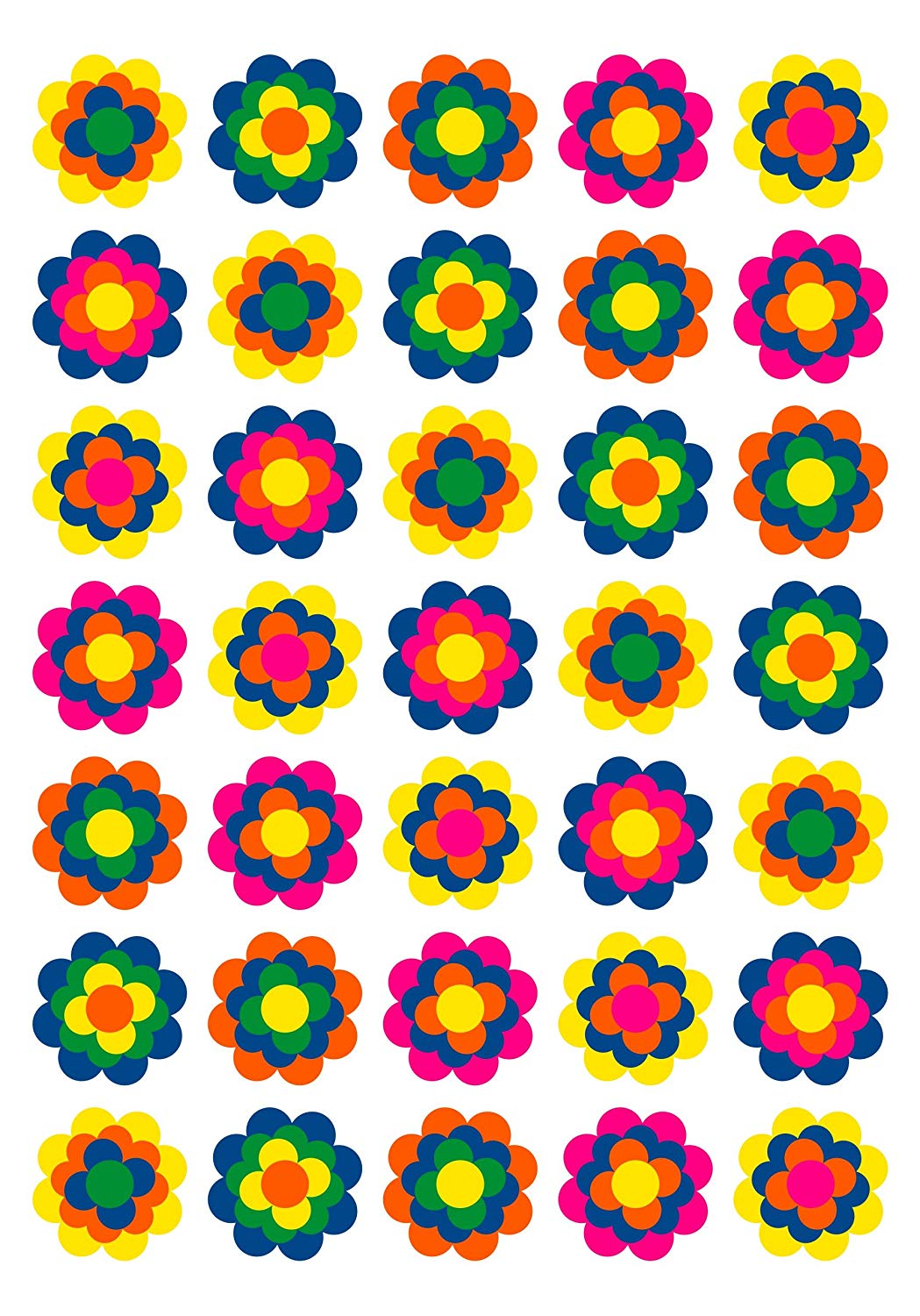 cell.______________________e-mail  _________________________________________________chiededi partecipare al/ai seguenti moduli del Corso di aggiornamento “MAIA” rivolto ai docenti delle scuole primarie e secondarie. (Barrare il/i modulo/i richiesto/i) In fede_l_ sottoscritt_ autorizza l’ente organizzatore al trattamento dei dati qui riportati ai sensi dell’ex art.13 D.lgs 196/03.____________, lì ____________________In fede ____________________________________________________scuola@goldoniteatro.it